Dienstag, der 19. Mai, 2020Donnerstag, der 21. Mai, 2020Jutro!!! Evo za ovaj tjedan: PRVI SAT – pogledati više puta video i pritom ponavljati naglas. https://www.youtube.com/watch?v=SjRkzRR4Yc8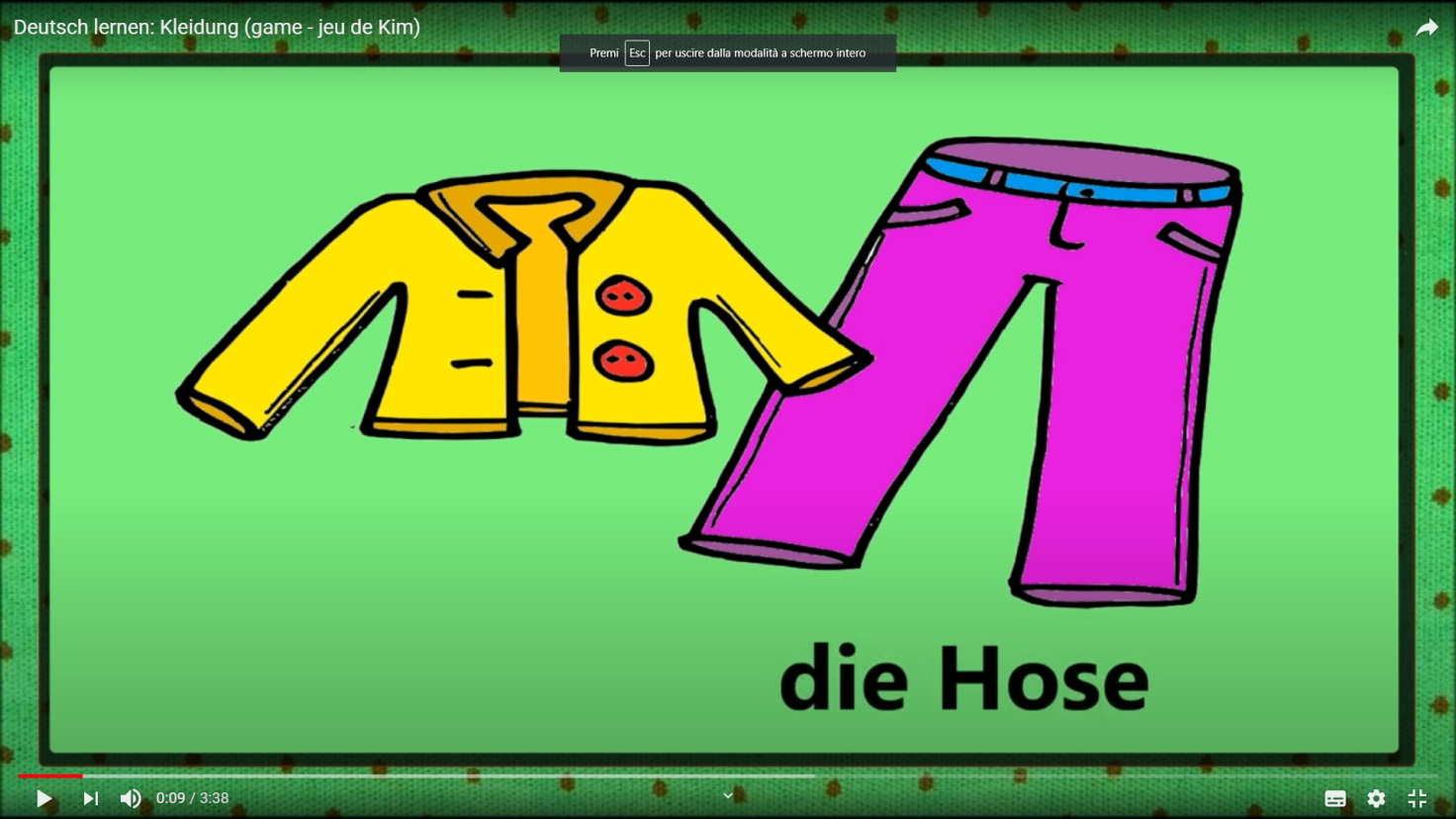 DRUGI SAT – prepisati strip u bilježnicu: https://www.sailer-verlag.de/wp-content/uploads/2018/09/Deutsch_als_Zweitsprache_7_Kleidung_und_Wochentage_Dialoge.pdf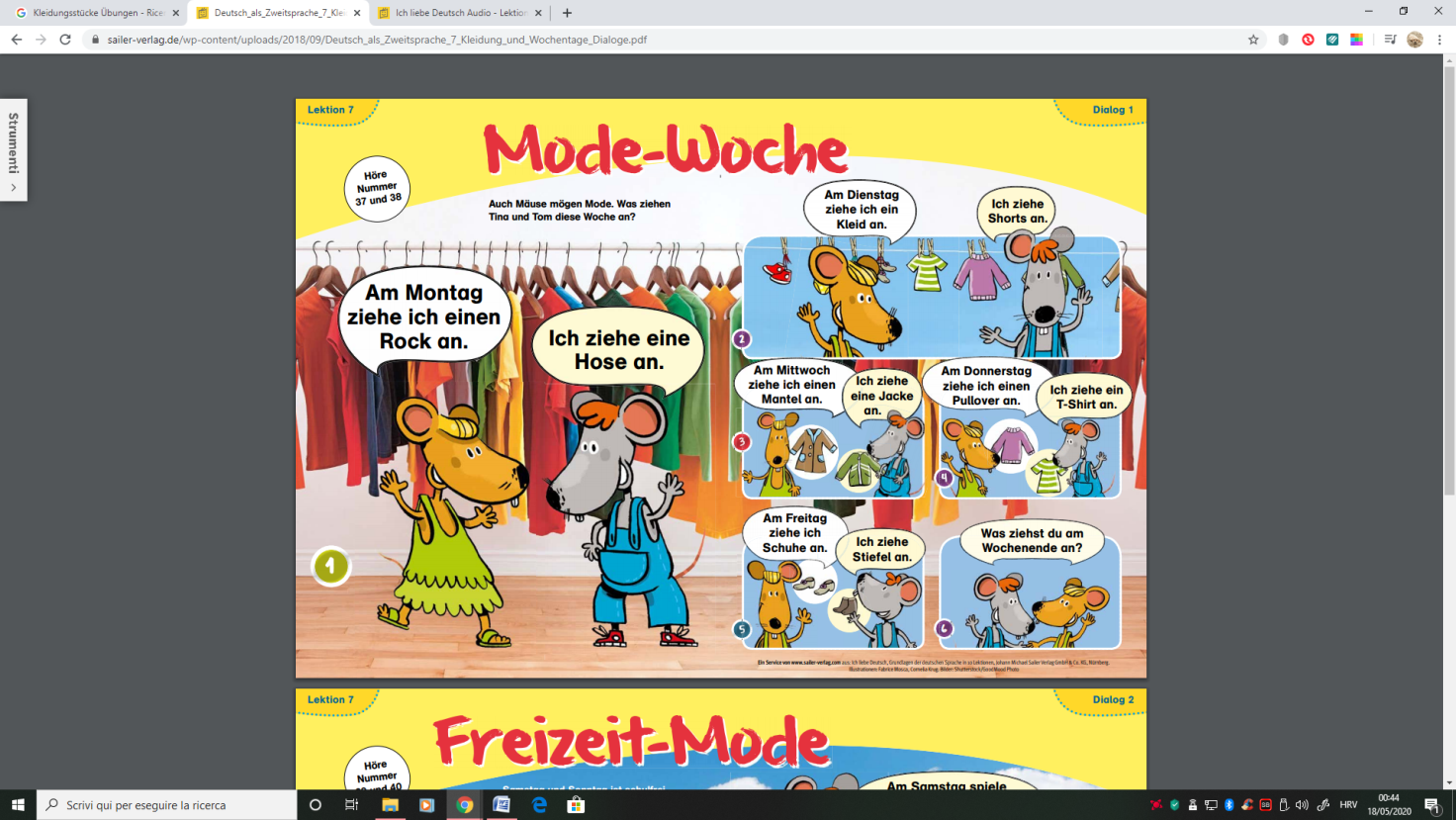 DIJALOG IZ STRIPA MOŽETE POSLUŠATI NA OVOJ POVEZNICI: a) normalnom brzinom  - Dialog 1, 2b) verzija za ponavljanje i uvježbavanje izgovora – Sprich nach 1, 2https://www.sailer-verlag.de/lehrer/kostenlose-arbeitshilfen/deutsch-als-zweitsprache/audio-dateien-ich-liebe-deutsch/lektion-7/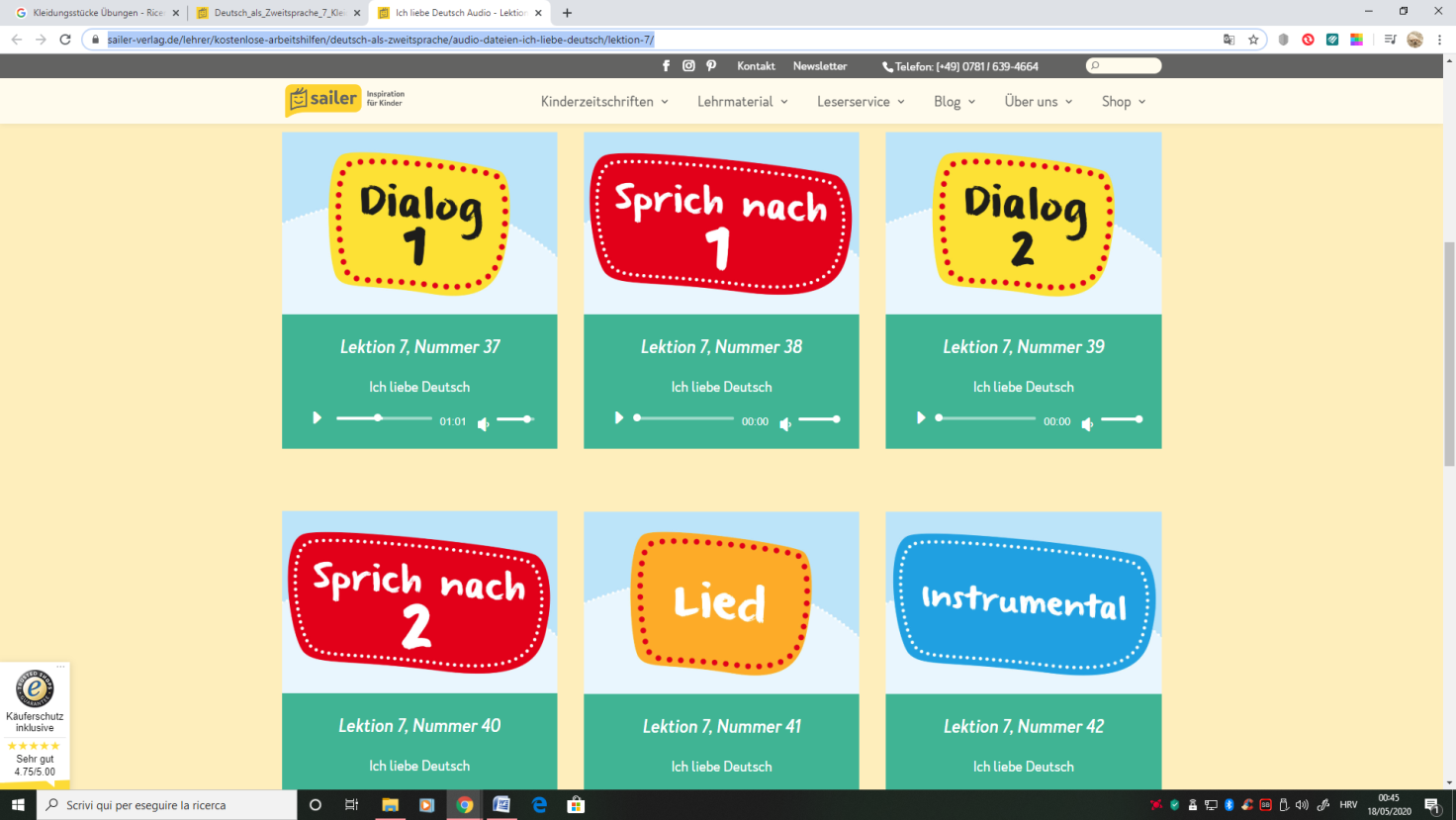 ____________________________________________ Ako negdje zapnete, pišite gdje ste zapeli! 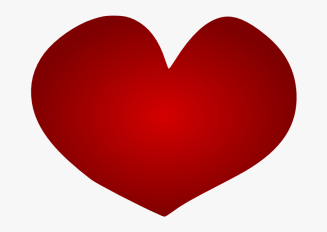 Viele Küsse und GrüsseMaja